АДМИНИСТРАЦИЯ ГОРОДСКОГО ПОСЕЛЕНИЯ ИГРИМБерезовского районаХанты-Мансийского автономного округа – ЮгрыПОСТАНОВЛЕНИЕот «25» сентября 2023 год                                                                              № 104пгт. ИгримПриложениек постановлению администрации   городского поселения Игримот «25» сентября 2023 г. № 104Схема границ земель, предполагаемых к использованиюдля размещения объекта, на кадастровом плане территории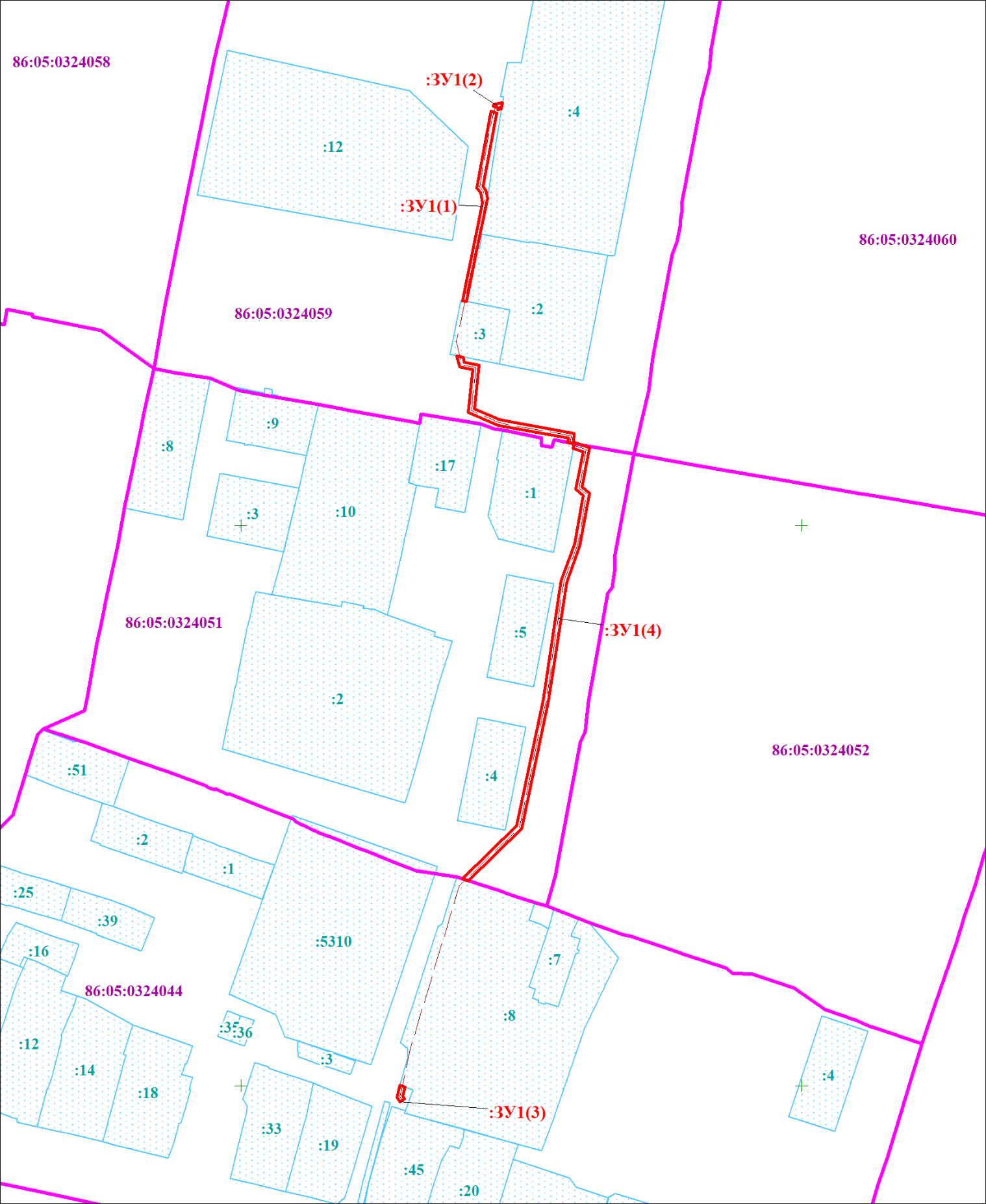 Условные обозначенияСхема границ земель, предполагаемых к использованиюдля размещения объекта, на кадастровом плане территории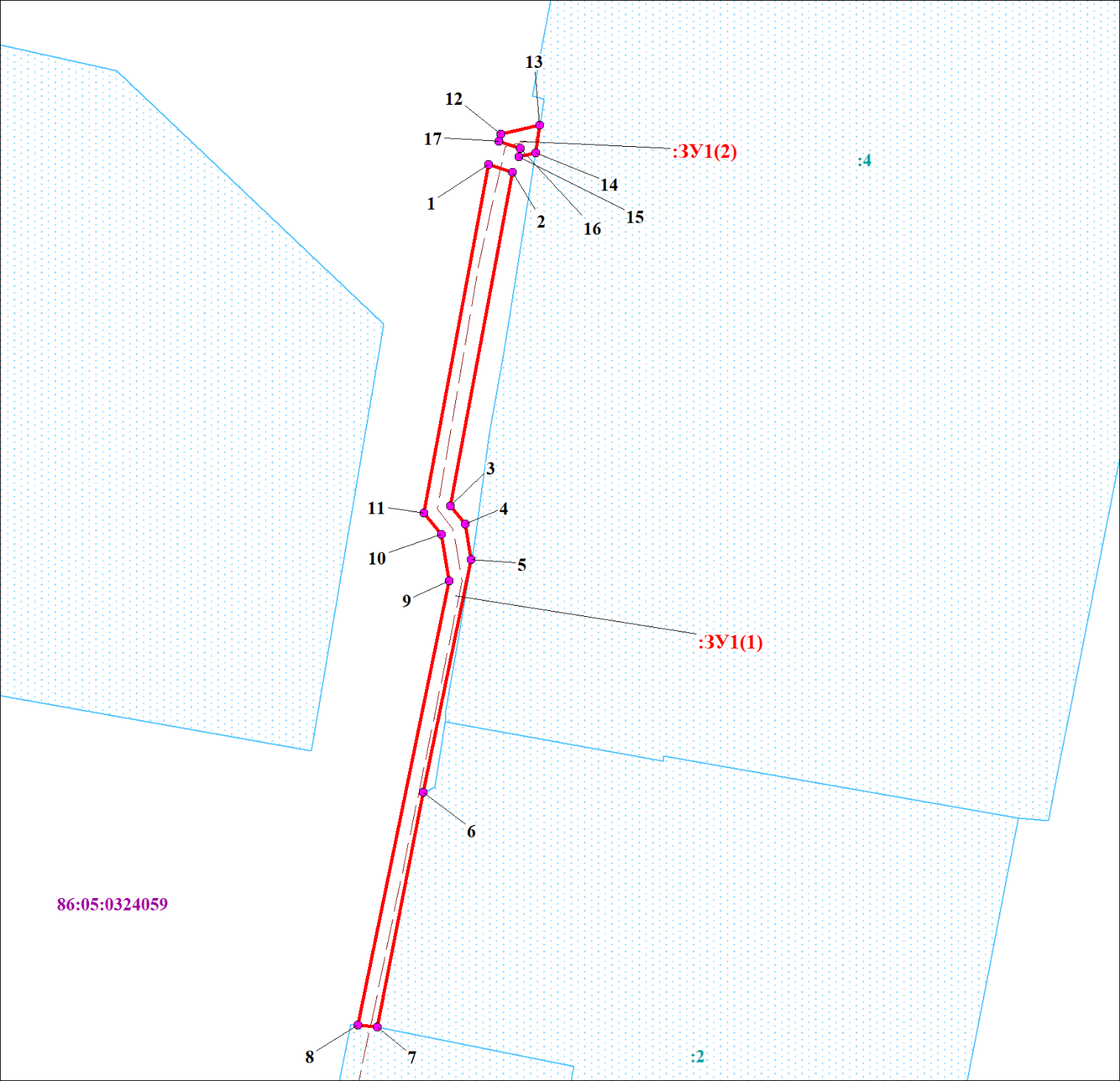 Условные обозначенияСхема границ земель, предполагаемых к использованиюдля размещения объекта, на кадастровом плане территории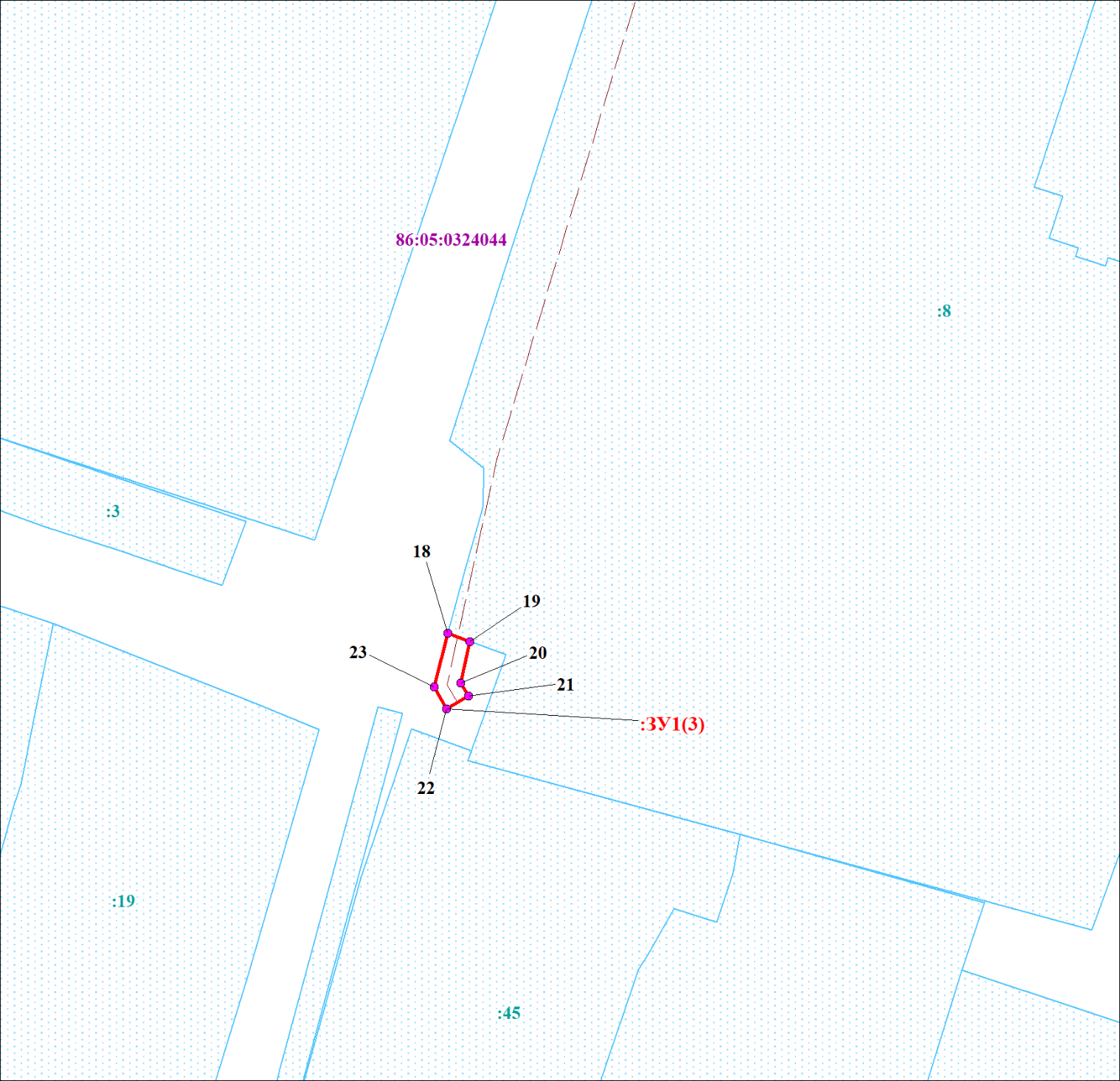 Условные обозначенияСхема границ земель, предполагаемых к использованиюдля размещения объекта, на кадастровом плане территории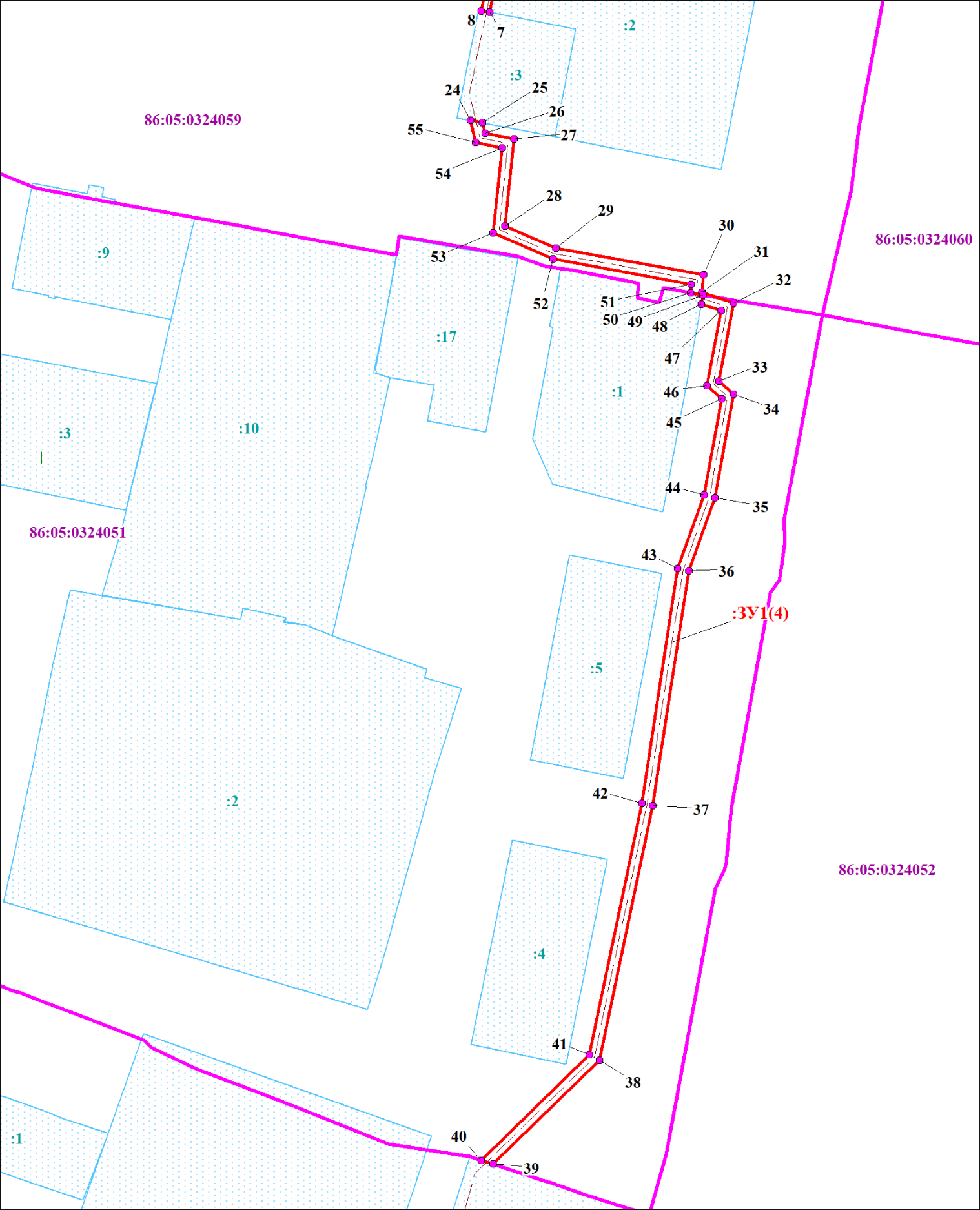 Условные обозначенияО выдаче разрешения на размещение объекта на землях, находящихся в государственной собственности, без предоставления земельных участков и установления сервитутов         В соответствии с пунктом 3 статьи 39.36. Земельного кодекса Российской Федерации, постановлением Правительства Российской Федерации от 03.12.2014 № 1300 «Об утверждении перечня видов объектов, размещение которых может осуществляться на землях или земельных участках, находящихся в государственной или муниципальной собственности, без предоставления земельных участков и установления сервитутов», постановлением Правительства Ханты-Мансийского автономного округа-Югры от 19.06.2015 № 174-п «О порядке и условиях размещения объектов, виды которых установлены Правительством Российской Федерации и размещение которых может осуществляться на землях или земельных участках, находящихся в государственной или муниципальной собственности, без предоставления земельных участков и установления сервитутов в Ханты-Мансийском автономном округе - Югре», постановлением Правительства Ханты-Мансийского автономного округа-Югры от 11.07.2014  № 257-п «Об установлении перечня случаев, при которых не требуется получение разрешения на строительство на территории Ханты-Мансийского автономного округа –Югры», и на основании поданного заявления акционерного общества «Югорская региональная электросетевая компания», администрация городского поселения Игрим постановляет:1. Разрешить акционерному обществу «Югорская региональная электросетевая компания» (АО «ЮРЭСК») размещение объекта: «Строительство ЛЭП 6-0,4 кВ ориентировочной протяженностью 0,420 км для электроснабжения Блочно-модульной котельной по ул.Быстрицкого, 9, в пгт.Игрим, Березовского района» (линии электропередачи классом напряжения до 35кВ, а также связанные с ними трансформаторные подстанции, распределительные пункты и иное предназначенное для осуществления передачи электрической энергии оборудование, для размещения которых не требуется разрешения на строительство), на землях, находящихся в государственной собственности, без предоставления земельных участков и установления сервитутов, расположенного в Ханты-Мансийском автономном округе-Югра, в Березовском районе, в пгт.Игрим,  в кадастровых кварталах 86:05:0324051, 86:05:0324044, площадью 597 кв.м., в соответствии со схемой границ, предполагаемого к использованию для размещения объекта земель на кадастровом плане территории (приложение).2. АО «ЮРЭСК» обязано:2.1. Использовать земли в соответствии с целевым назначением и разрешенным использованием.2.2. В случае, если использование земельных участков на основании данного разрешения на размещение объекта приведет к порче или уничтожению плодородного слоя почвы в границах земельных участков, указанных в пункте 1 настоящего постановления:        - привести земельные участки в состояние, пригодное для их использования в соответствии с разрешенным использованием;- выполнить необходимые работы по рекультивации земельных участков.3.  Срок действия разрешения: 20 лет.4. Разрешение досрочно прекращает свое действие со дня принятия решения (заключения договора или соглашения) в случаях, если:- земельный участок, используемый на основании разрешения, предоставлен в собственность, аренду, постоянное (бессрочное) пользование, безвозмездное пользование юридическому лицу, индивидуальному предпринимателю или гражданину либо в отношении него (используемых на основании разрешения земель) заключено соглашение об установлении сервитута, принято решение об установлении публичного сервитута, за исключением случая, предусмотренного пунктом 4 статьи 39.36 Земельного кодекса Российской Федерации;- заявитель представил в уполномоченный орган письменное обращение о досрочном прекращении действия разрешения.5. Отделу по земельному и муниципальному хозяйству администрации городского поселения Игрим:- в течение 5 (пяти) рабочих дней со дня принятия решения (заключения договора или соглашения), направить уведомление заявителю о прекращении разрешения; - в течение 5 (пяти) рабочих дней со дня принятия решения (заключения договора или соглашения) направить уведомление в Березовский отдел Управления Федеральной службы государственной регистрации, кадастра и картографии по Ханты-Мансийскому автономному округу – Югре; - в срок не более 3 (трех) рабочих дней со дня принятия решения о выдаче разрешения направить его заявителю;- в срок не более 10 (десяти) рабочих дней со дня принятия решения о выдаче разрешения направить его копию в Березовский отдел Управления Федеральной службы государственной регистрации, кадастра и картографии по Ханты-Мансийскому автономному округу – Югре.        6. Настоящее постановление вступает в силу после его подписания.        7.Контроль за выполнением   настоящего постановления оставляю за собой. Глава поселения                                                                                     С.А.Храмиков         В соответствии с пунктом 3 статьи 39.36. Земельного кодекса Российской Федерации, постановлением Правительства Российской Федерации от 03.12.2014 № 1300 «Об утверждении перечня видов объектов, размещение которых может осуществляться на землях или земельных участках, находящихся в государственной или муниципальной собственности, без предоставления земельных участков и установления сервитутов», постановлением Правительства Ханты-Мансийского автономного округа-Югры от 19.06.2015 № 174-п «О порядке и условиях размещения объектов, виды которых установлены Правительством Российской Федерации и размещение которых может осуществляться на землях или земельных участках, находящихся в государственной или муниципальной собственности, без предоставления земельных участков и установления сервитутов в Ханты-Мансийском автономном округе - Югре», постановлением Правительства Ханты-Мансийского автономного округа-Югры от 11.07.2014  № 257-п «Об установлении перечня случаев, при которых не требуется получение разрешения на строительство на территории Ханты-Мансийского автономного округа –Югры», и на основании поданного заявления акционерного общества «Югорская региональная электросетевая компания», администрация городского поселения Игрим постановляет:1. Разрешить акционерному обществу «Югорская региональная электросетевая компания» (АО «ЮРЭСК») размещение объекта: «Строительство ЛЭП 6-0,4 кВ ориентировочной протяженностью 0,420 км для электроснабжения Блочно-модульной котельной по ул.Быстрицкого, 9, в пгт.Игрим, Березовского района» (линии электропередачи классом напряжения до 35кВ, а также связанные с ними трансформаторные подстанции, распределительные пункты и иное предназначенное для осуществления передачи электрической энергии оборудование, для размещения которых не требуется разрешения на строительство), на землях, находящихся в государственной собственности, без предоставления земельных участков и установления сервитутов, расположенного в Ханты-Мансийском автономном округе-Югра, в Березовском районе, в пгт.Игрим,  в кадастровых кварталах 86:05:0324051, 86:05:0324044, площадью 597 кв.м., в соответствии со схемой границ, предполагаемого к использованию для размещения объекта земель на кадастровом плане территории (приложение).2. АО «ЮРЭСК» обязано:2.1. Использовать земли в соответствии с целевым назначением и разрешенным использованием.2.2. В случае, если использование земельных участков на основании данного разрешения на размещение объекта приведет к порче или уничтожению плодородного слоя почвы в границах земельных участков, указанных в пункте 1 настоящего постановления:        - привести земельные участки в состояние, пригодное для их использования в соответствии с разрешенным использованием;- выполнить необходимые работы по рекультивации земельных участков.3.  Срок действия разрешения: 20 лет.4. Разрешение досрочно прекращает свое действие со дня принятия решения (заключения договора или соглашения) в случаях, если:- земельный участок, используемый на основании разрешения, предоставлен в собственность, аренду, постоянное (бессрочное) пользование, безвозмездное пользование юридическому лицу, индивидуальному предпринимателю или гражданину либо в отношении него (используемых на основании разрешения земель) заключено соглашение об установлении сервитута, принято решение об установлении публичного сервитута, за исключением случая, предусмотренного пунктом 4 статьи 39.36 Земельного кодекса Российской Федерации;- заявитель представил в уполномоченный орган письменное обращение о досрочном прекращении действия разрешения.5. Отделу по земельному и муниципальному хозяйству администрации городского поселения Игрим:- в течение 5 (пяти) рабочих дней со дня принятия решения (заключения договора или соглашения), направить уведомление заявителю о прекращении разрешения; - в течение 5 (пяти) рабочих дней со дня принятия решения (заключения договора или соглашения) направить уведомление в Березовский отдел Управления Федеральной службы государственной регистрации, кадастра и картографии по Ханты-Мансийскому автономному округу – Югре; - в срок не более 3 (трех) рабочих дней со дня принятия решения о выдаче разрешения направить его заявителю;- в срок не более 10 (десяти) рабочих дней со дня принятия решения о выдаче разрешения направить его копию в Березовский отдел Управления Федеральной службы государственной регистрации, кадастра и картографии по Ханты-Мансийскому автономному округу – Югре.        6. Настоящее постановление вступает в силу после его подписания.        7.Контроль за выполнением   настоящего постановления оставляю за собой. Глава поселения                                                                                     С.А.Храмиков:ЗУ1(1)  - обозначения используемых земельных участков86:05:0324051  - обозначения кадастровых кварталов:4 - обозначения земельных участков по сведениям ГКН- обозначения проектных границ местоположения инженерного сооруженияРасположение: в границах кадастровых кварталов 86:05:0324059, 86:05:0324051, 86:05:0324044 Площадь земельного участка, м2  597Система координат  МСК86_Зона_1Объект: Строительство ЛЭП 6-0,4 кВ ориентировочной протяженностью 0,420 км для электроснабжения  Блочно-модульной котельной по ул. Быстрицкого, 9, в пгт. Игрим, Березовского р-наОбъект: Строительство ЛЭП 6-0,4 кВ ориентировочной протяженностью 0,420 км для электроснабжения  Блочно-модульной котельной по ул. Быстрицкого, 9, в пгт. Игрим, Березовского р-на:ЗУ1(1)  - обозначения используемых земельных участков1      - обозначение характерных точек границ используемых земельных участков86:05:0324059  - обозначения кадастровых кварталов:4 - обозначения земельных участков по сведениям ГКН- обозначения проектных границ местоположения инженерного сооруженияОбозначение характерных точек границыКоординатыКоординатыОбозначение характерных точек границыКоординатыКоординатыОбозначение характерных точек границыXYОбозначение характерных точек границыXY123123ЗУ1 (1)101206318.781719685.4611206347.841719689.16111206320.481719684.0821206347.221719691.08ЗУ1 (2)31206321.041719686.20121206350.201719690.1241206319.621719687.34131206350.921719693.2051206316.801719687.80141206348.761719692.8661206298.501719684.04151206348.461719691.5471206280.061719680.42161206349.121719691.6881206280.221719678.90171206349.681719689.9891206315.141719686.08:ЗУ1(3)  - обозначения используемых земельных участков1      - обозначение характерных точек границ используемых земельных участков86:05:0324044  - обозначения кадастровых кварталов:4 - обозначения земельных участков по сведениям ГКН- обозначения проектных границ местоположения инженерного сооруженияОбозначение характерных точек границыКоординатыКоординатыОбозначение характерных точек границыКоординатыКоординатыОбозначение характерных точек границыXYОбозначение характерных точек границыXY123123ЗУ1 (3)211205995.321719658.30181206000.261719656.66221205994.321719656.58191205999.621719658.40231205996.041719655.58201205996.361719657.70:ЗУ1(4)  - обозначения используемых земельных участков1      - обозначение характерных точек границ используемых земельных участков86:05:0324051  - обозначения кадастровых кварталов:4 - обозначения земельных участков по сведениям ГКН- обозначения проектных границ местоположения инженерного сооруженияОбозначение характерных точек границыКоординатыКоординатыОбозначение характерных точек границыКоординатыКоординатыОбозначение характерных точек границыXYОбозначение характерных точек границыXY123123ЗУ1 (4)401206073.921719678.88241206260.581719676.96411206092.841719698.28251206260.181719679.10421206137.941719707.74261206258.301719679.56431206180.201719714.18271206257.221719684.80441206193.381719718.96281206241.621719683.20451206210.681719722.06291206237.641719692.36461206213.001719719.44301206232.841719718.84471206226.461719721.98311206229.721719718.50481206227.621719718.44321206227.821719724.26491206229.261719718.74331206213.761719721.60501206229.681719716.48341206211.441719724.22511206231.201719716.64351206192.861719720.88521206235.721719691.76361206179.721719716.14531206240.381719681.08371206137.581719709.70541206255.621719682.64381206091.841719700.12551206256.621719677.92391206073.221719681.02